муниципальное дошкольное образовательное учреждение детский сад № 73 ПРИКАЗ04.05.2022 г.	№ 02-05/76Об утверждении плана и инструментария для внутренней системыоценки качества образования в детском садуВо исполнение Федерального Закона «Об образовании Российской Федерации» от 29.12.2012 г. « 273 ФЗ, Устава детского сада, в целях реализации Федерального государственного образовательного стандарта дошкольного образования, утверждённого приказом Министерства образования и науки от 17.10.2013 г.ПРИКАЗЫВАЮ:Утвердить план проведения ВСОКО (приложение 1).Утвердить инструментарий для проведения процедуры ВСОКО в детском саду, которая включает:Оценку качества основной образовательной программы дошкольного образования (ООП ДО).Листы оценки качества психолого-педагогических условий реализации дошкольного образования.Листы оценки качества развивающей предметно-пространственной среды.Оценку кадровых условий реализации основной образовательной программы дошкольного образования (ООП ДО).Листы оценки качества специальных кадровых условий реализации адаптированной образовательной программы (при наличии детей с ОВЗ).Оценку материально-технических условий реализации основной образовательной программы дошкольного образования (ООП ДО).Оценку финансовых условий реализации основной образовательной программы дошкольного образования (ООП ДО).Анкеты для выявления удовлетворённости родителей качеством образовательных услуг.Анкету для педагогов детского сада.Ознакомить педагогический коллектив с планом, инструментарием ВСОКО на педагогическом совете.Разместить информацию о ВСОКО в сети Интернет на официальном сайте детского сада.Контроль исполнения приказа оставляю за собой.Заведующий                     Е.Г. Лебедева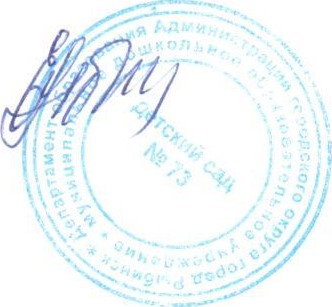 Приложение 1 к приказу № 02-05/76 от 04.05.2022 г.План проведения процедур ВСОКО в муниципальном дошкольном образовательном учреждении детском саду № 73 на 2022 -2023 учебный год